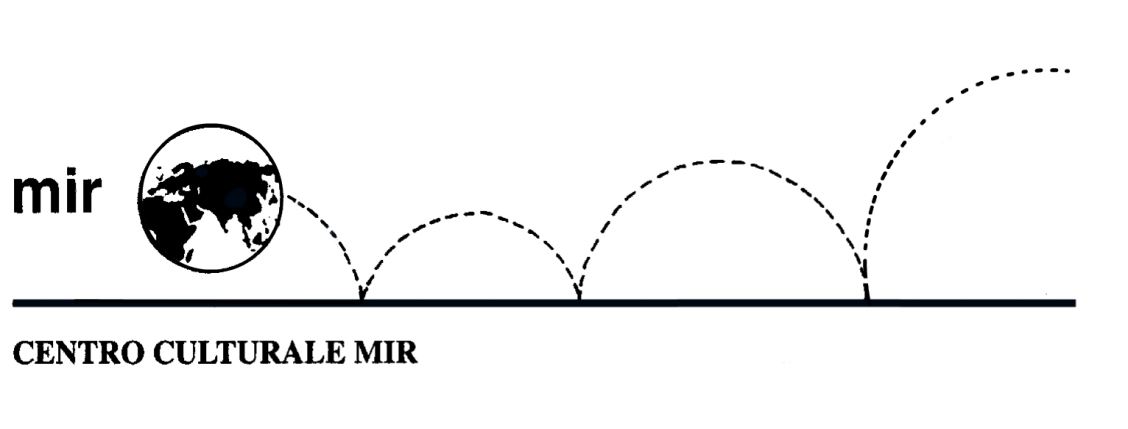 Alla scoperta della Milano nascostaPasseggiando intorno al Duomo…Visita guidata a cura di Valentina Plebani Sabato 18 maggio 2019A due passi dal brulichio frenetico di via Torino, il celebre distretto dello shopping meneghino, e lo snodo di piazza Missori, sorge la chiesa di Santa Maria presso San Satiro, uno dei gioielli architettonici rinascimentali più cari alla città, che vide l’intervento di Donato Bramante "inventore della buona e vera Architettura". Proseguiremo poi verso l’area di Sant’Alessandro in Zebedia, per dirigerci infine verso piazza Missori, teatro di un importante sventramento urbanistico che portò alla demolizione della chiesa di San Giovanni in Conca, antica cappella gentilizia dei Visconti.Ore 13.50: ritrovo presso la biglietteria della Stazione FS di Novara.Si prega cortesemente di fare il biglietto prima.Ore 14.04: partenza per Milano con treno diretto.Ore 14.46: arrivo in Stazione Centrale e con la metropolitana Linea 3 (gialla) spostamento sino a Duomo.   Coloro i quali intendano raggiungere autonomamente la destinazione dovranno farsi trovare per le ore 15.15 in piazza Duomo (vicino al Monumento di Vittorio Emanuele II).Durata della visita: 2 ore circaN° partecipanti: minimo 15 – max 20Quota di iscrizione alla visita € 5 a personaIscrizioni: entro venerdì 10 maggioSi raccomanda di rispettare i termini di iscrizione, prenotando e versando la quota presso la nostra sede di C.so Cavallotti 19, Novara - tel. 0321.393652 (lun-ven ore 16.00 - 19.30).Centro Culturale MIR, Corso Cavallotti 19 – NovaraTel. 0321.393652 - info@mirnovara.it - www.mirnovara.it